РЕШЕНИЕ20.11.2020 г.                                                            аал Райков                                            № 69«Об  утверждении  платных  услуг»
                   В  соответствии  с Законом РФ от 09.10.1996 «Основы Законодательства Российской Федерации о культуре» ст.3  пункт 2 Руководствуясь Уставом статья 9 пункт 19 муниципального образования Райковского  сельсоветаРЕШИЛ:Утвердить стоимость услуг на 2021 – 2023 г.г. за платные мероприятия проводимые КУК СДК аал Райков,  согласно  приложения 1.Глава Райковского сельсовета                                                                                          Б.Р.Абатова                                                                                                        УТВЕРЖДЕНО:Решением Совета Депутатов                                                                                                                            Райковского сельсовета                                                                                                                          От  20.11.2020 года № 69Дискотеки и игровые программы  до 14 лет – 30 – 50 руб.Дискотеки и развлекательные программы для молодежи – 30-50 руб.Развлекательные программы для взрослых  - 100 – 150 руб.Театрализованные постановки для детей  - 30-50 руб.Театрализованные постановки  для взрослых – 50-100 руб.Шоу программы и концерты – 50 – 150 руб. Проведение бесплатных мероприятий КУК СДК аал Райков оставляет за собой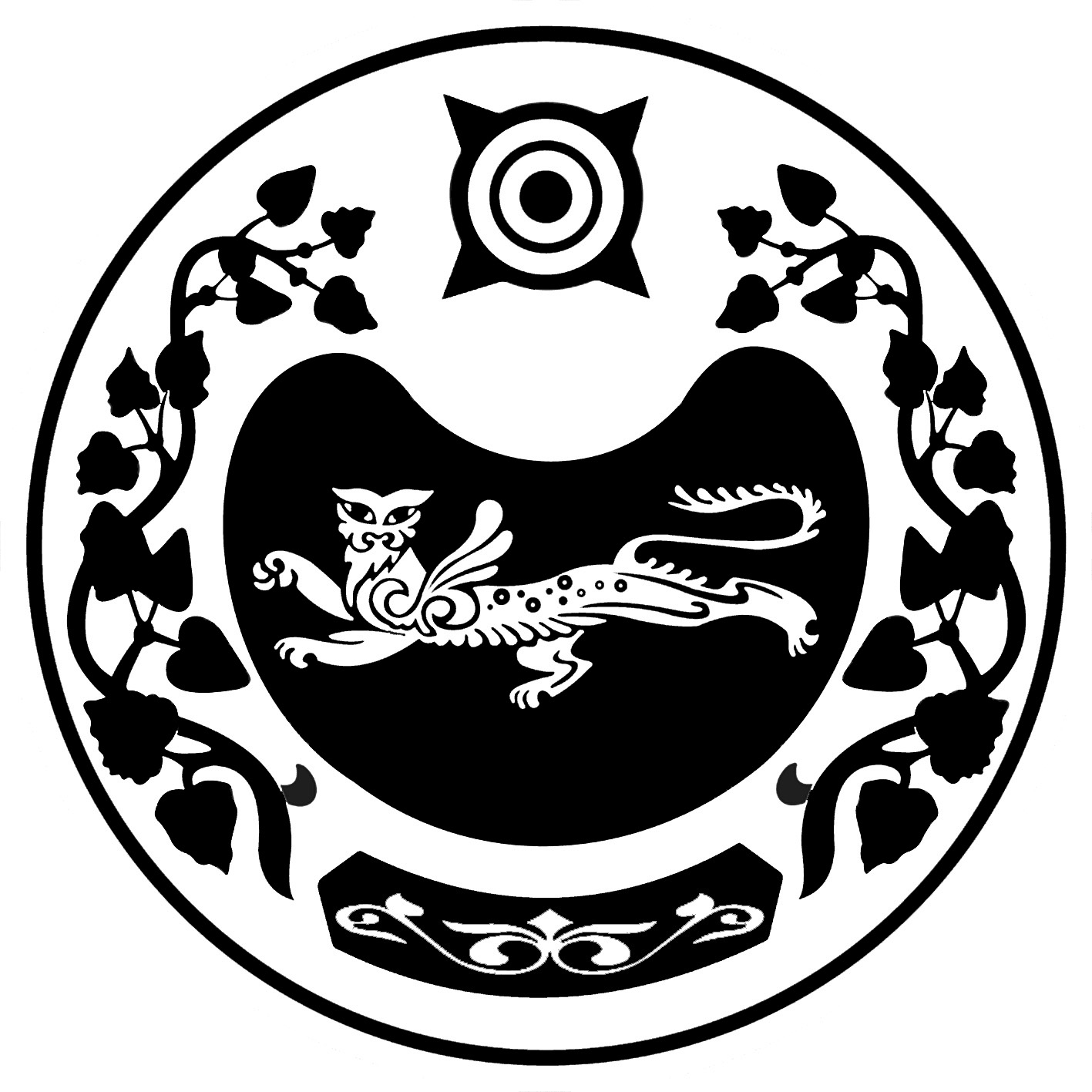 СОВЕТ ДЕПУТАТОВРАЙКОВСКОГО СЕЛЬСОВЕТАУСТЬ-АБАКАНСКОГО РАЙОНА РЕСПУБЛИКИ ХАКАСИЯ